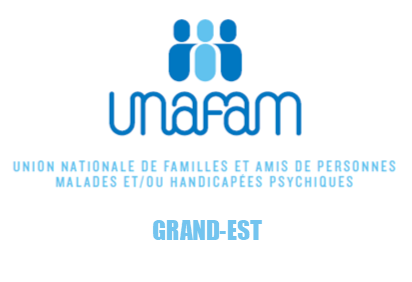 DÉLÉGATIONS GRAND-ESTFICHE INSCRIPTIONFORMATION « FAIRE FACE A L’AGRESSIVITE DU PROCHE » en visioconférenceMardi 5 et mercredi 6 juillet 2022Horaires 10h-12h30 et 14h-16hJe m’inscris à la formation « Faire face à l’agressivité du proche » avant le mercredi 29 juin 2022 en prenant contact avec l’Unafam de mon département pour avoir l’ accord du ou de la responsable UNAFAM de mon département puis auprès de :Catherine GOURIEUX chargée de mission Grand-Est : Soit par téléphone au 03 83 96 04 06 Soit par mail à catherine.gourieux@unafam.org avec la fiche d’inscription jointe et remplie ou avec l’ensemble de ces éléments dans le corps du mail :Accord et signature du délégué départemental UNAFAM